Pole Cat Steady RestUsing the Pole Cat is like shooting from a bench in the field. The Primos® Pole Cat steady rest is an ultra-light shooting tripod that provides two points of support for your rifle. Quick adjustment levers allow users to adjust two legs simultaneously or micro-adjust elevation with front leg when in shooting position. The Pole Cat steady rest adjusts from sitting to standing positions and is excellent for making long range shots. Features & BenefitsUnique, ultra-light shooting tripod that supports the front and rear of the rifleRear support extends all the way to the ground to remove gun movement Excellent for long range shots in the field or at the rangeQuick adjustment levers allows users to adjust two legs simultaneouslyAbility to micro-adjust elevation with front leg while in shooting positionCan be used as a tripod or bipodAdjusts from sitting to standing positionsPart No.   	 Description		UPC		MSRP65490	  Pole Cat Steady Rest	   	0-10135-65490-0		$149.95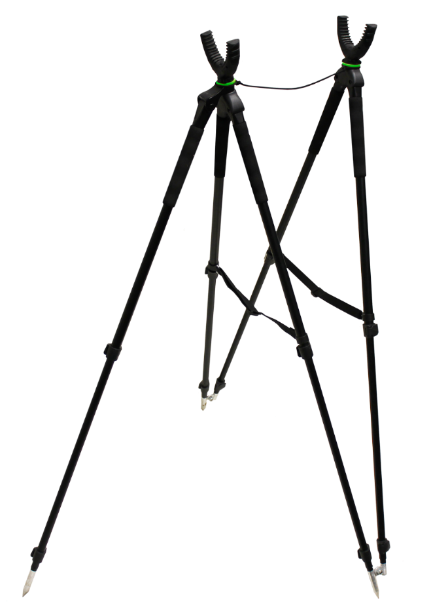 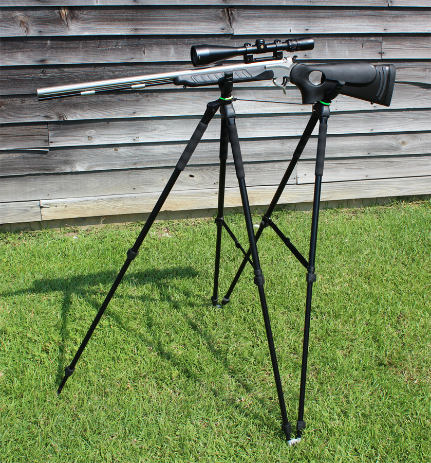 